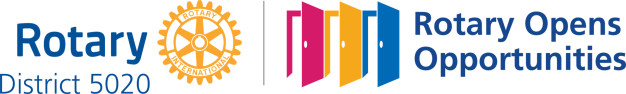 October 29th, 2020Economic & Community Development Month  IN THE LANCE THIS WEEKRotary MinuteSalish Storm HockeyClub NotesVISITORS AND GUESTSVisiting Rotarians – ADG Wayne Anderson & Linda Murray; Barry Sparkes; baby Charlotte; Alan McDonald.   BIRTHDAYS & ANNIVERSARIESOn November 4th, silver anniversary congratulations to Lee & Caroline. ROTARY MINUTE – JODIE WILLIAMS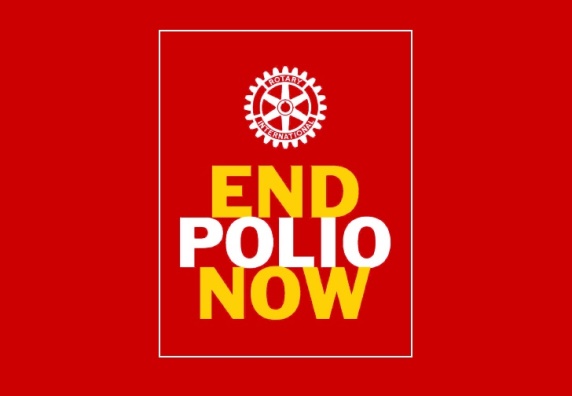 As part of the planning for Rotary’s centenary celebrations in 2005, a decision was made that Rotary would announce a ‘gift of a polio-free world’ to the children. The global Rotary Centenary Project was known as ‘PolioPlus’ indicating Rotary’s support for protecting children against all vaccine-preventable diseases. But PolioPlus goes beyond eradicating polio: The “plus” is something else provided as part of the polio eradication campaign. It might be a hand-operated tricycle, access to water, bed nets, additional medical treatment or soap. A 2010 study estimated that vitamin A drops given to children along with the Polio vaccine prevented 1.25 million deaths by decreasing susceptibility to infectious diseases. In 2020, using the vast infrastructure developed to identify the poliovirus and deliver vaccination campaigns, the polio eradication program is helping to protect the vulnerable from CoVId-19, especially in polio-endemic countries, and those where ongoing vaccination programs are still employed. Rotary’s years of experience in fighting disease outbreaks now supports governments as they respond to the new virus. In country after country, Rotary’s impact since the 1970’s has improved the health infrastructure in countless communities. The EPN (Educator/Practioner Network) vaccine delivery system is now being redirected to assist communities in fighting CoVid and will streamline delivery of treatments and vaccines when developed. Jodie - Many thanks for your timely and informative presentation. SALISH STORM HOCKEYALAN MACDONALDNoting a ‘dearth’ of indigenous kids in ice hockey, in 2019, Alan along with community partners formed the Salish Storm Hockey Association. Their today goal is to facilitate the ‘1st shift’  in  transitioning children from boots to blades, i.e. from ball hockey to ice hockey. Each week, 24 boys and girls meet to play floor hockey and also further their knowledge about ice hockey. They are joined by parents, coaches and sponsors. The plan is to transition to blades in early 2020. Alan is doing speaking engagements to create awareness about the program. He tells us there has been and continues to be very good community support. Alan MacDonald is the associate executive director with Kwumut Lelum Child & Family Services, an aboriginal based agency providing caregiving services & community programs to nine VI First Nations. MEETING NOTESA warm welcome from President Mark followed by Rachel’ ‘my favourite quote, words of inspiration’ written by Marianne Williamson. From Troy, last chance for donations for the Polio Foundation draw. 2nd week in November is the Deadline for the Operation Christmas Child Shoe boxes. Boxes are available for pick-up at Mid-Island Collision. TY Ralph! This is a long time, well supported initiative by Club members. Our club donates $10 per box for shipping.  The meeting concluded with the Four Way Test and a Toast to Rotary. ~~~~~“If you have ideas, you have the main asset you need, and there isn’t any limit to what you can do with your business and your life.”   - Harvey FirestoneROTARY CLUB OF LANTZVILLEMISSION STATEMENT Joining in fellowship to support growth and development in education and health for those less fortunate in our local and international communities.